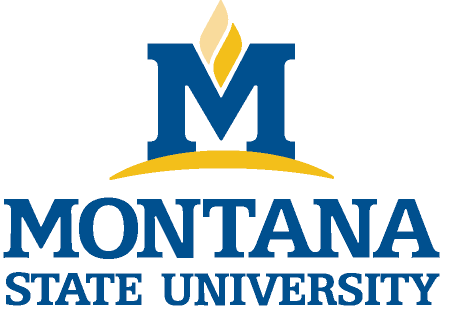 Montana State UniversityEmployee Performance EvaluationSummary EvaluationConsider the employee’s demonstrated performance in each of the criteria on the evaluation form and select the description which most appropriately summarizes this performance evaluation as a whole.  Ratings must include supporting evidence justifying each rating. Please consult with your HR Business Partner before giving a rating of “unacceptable performance.”All performance evaluations should be completed by June 30.Employee: Please check one “E” box in each area to reflect your performance. Supervisor: Please check one “S” box in each area to reflect employee performance.Note:  By signing this form, the employee acknowledges only that this evaluation was discussed and a copy has been received by the employee but does not necessarily indicate his/her agreement with the contents.Employee’s signature	DateSupervisor’s signature	DateEmployee and Supervisor should keep a copy of all completed evaluations.			Last update: February 2024Performance Evaluation is required by MSU policy and is conducted on an annual basis. The process is designed to bring staff and supervisors together in reviewing each employee’s input into departmental and institutional goals and objectives.  This should be a collaborative experience between the supervisor and employee, affording an opportunity to celebrate achievement and to promote professional development.  PERFORMANCE CRITERIAPlease select the statement which most appropriately describes the employee’s performance:Job Knowledge and Skills: application of knowledge, skills and experience in performing the required job tasks and functions.   E:     S:             Has sufficient knowledge to efficiently perform all expected functions of the job without instruction or  assistance.          Has the basic knowledge and skills to carry out the responsibilities of the job with only general supervision        Lacks basic skills; needs instruction and guidance        Other:  Quality of Work: accuracy, attention to detail, neatness and effective completion of assignments or tasks. E:     S:  	        Consistently achieves excellent quality; attentive to detail; achieves desired results	        Work is usually thorough and meets departmental and customer standards	        Meets minimum department and customer standards	        Work is often inaccurate or incomplete and requires checking        Other:  Resourcefulness: efficiency, timeliness and consistency of work production; effectiveness in prioritizing work. E:     S:           Completes more work than expected; work is accurate and appropriate; seeks additional work when other responsibilities have been properly met.        Completes all assigned work; sets priorities effectively        Meets department and customer timeliness standards        Works more slowly than required; assistance is necessary to complete tasks        Other:  Communication: written, personal and oral communication skills (customer services techniques and skills); ability to collaborate and favorably represent the department. E:     S:           Possesses strong and effective communication skills; exhibits professionalism in carrying out responsibilities        Has the basic required skills and communicates effectively        Lacks the basic communications skills required; needs instruction and guidance to be effective        Other:   Working Relationships: provides quality service to a diverse group of individuals.  Treats all people with respect and civility.  Offers assistance proactively and ensures timely and complete responses. E:     S:           Consistently contributes to meeting required objectives by positively promoting cooperation, productivity, and teamwork        Works effectively and productively as a team member        Prefers to work independently          Reluctantly assists others; has difficulty providing the required level of cooperation needed to achieve teamwork         Other:  Reliability: degree of supervision needed to carry out tasks to completion and to meet objectives; willingness to accept personal responsibility for their actions. E:     S:           Extremely dependable; anticipates needs and follows through promptly with a sound course of action        Needs minimum guidance in the development of projects and the application of resources        Completes set tasks and objectives        Frequently does not follow instructions; requires supervision to complete assignments        Other:  Judgment: ability to make sound and sensible decisions leading to effective solutions. E:     S:           Consistently demonstrates good judgment in analyzing and handling problems; exhibits good judgment in stressful situations        Generally makes effective and sound decisions; judgments usually result in problem resolution        Lacks basic decision-making skills; problems typically remain unresolved        Other:  SUPPLEMENTARY CRITERIAPlease check all that apply:Expertise: demonstrates excellence in the requisite skills for the job; takes initiative in broadening own knowledge and improves skills through professional development.  E:     S:           Demonstrates an interest in learning; keeps current in field        Produces high quality results; learns from mistakes        Takes initiative to improve skills and proficiency        Shares expertise with others        Other:  Ambassadorship: reliably represents the department in all situations; consistently and positively promotes MSU’s mission and achievements, on and off campus. E:     S:           Demonstrates excellence in modeling desired behaviors        Serves as a catalyst for change through positive attitudes        Is dedicated to the departmental/institutional mission        Positively represents the University        Other:  Compliance: demonstrates a commitment to complying with applicable policies and regulations in the course of completing job expectations. E:     S:           Is knowledgeable of and compliant with policies and regulations relevant to job duties and        Is knowledgeable and compliant with policies and regulations relevant to being a member of the                    MSU Community.        Is diligent about reporting concerns         Is committed to safety and creating a safe environment for self and others         Completes required trainings by the required deadline(s).         Seeks out and completes optional training to increase knowledge about safety and compliance. Does so in                  a timely manner.         Other:  Supervision of Others: effectively and appropriately exercises responsibility and authority. If the employee is not required to supervise others, please check “not applicable” and move on to the next section. E:     S:           Not applicable         Demonstrates proper leadership        Accepts responsibility and is accountable for own actions        Maintains a positive attitude, even during challenging and difficult situations        Ensures employees are given relevant tools, training, and support; develops employees’ skills and abilities and motivates them to accomplish objectives        Uses appropriate techniques to ensure all employees function well as a team        Appropriately delegates responsibility and authority        Proficiently monitors the work of others; clearly communicates departmental expectation; consistently conducts effective and well received performance evaluations        Successfully motivates employees to accomplish objectives and meet performance standards        Other:   Goals & ObjectivesIf goals were established during the last review, outline if/how they were met. Then, indicate goals to be accomplished within the next 6 to 12 months. These goals should be compatible with departmental and University objectives and should be mutually developed by both supervisor and employee. If performance level needs to be improved, specific development objectives should be established. Consideration should be given to the action’s management can take to support the employee’s effort to increase performance.E:  S:  Training (Optional): Human Resources, supported by campus leadership, encourages training for employees.  There are no university requirements for training. This is intended as an informational section only.  The purpose of this section is to:encourage a discussion about training for the next yearprovide a place on the form to document training needs from both the supervisor and employee perspective provide a place to allow employees who have attended training to list any professional development or job-related training attended during the review periodPlease list any training or professional development attended during the review period:E:  S:  Please list any training or professional development that might be helpful during the coming year:E:  S:  SUPERVISOR COMMENTS Referencing the categories above, please expand upon ratings.EMPLOYEE COMMENTS Employee NameGID (last 4 digits)Position TitlePosition NumberSupervisor NameDate of ReviewDepartmentPeriod CoveredUnacceptable Performance            E         SPerformance does not meet expectations and must be improved.Below
Expectations             E         SCertain aspects of the performance do not meet expectations and could be improved.Acceptable Performance             E         SMeets expectations of the role and is a valued contributor to the success of the department’s mission.Strong
Performance            E         SPerformance is strong and contributes significantly to achieving the department’s mission.Exemplary Performance            E         SUnequivocally superior performance.Strengths: highlight specific performance criteria (observable skills and behaviors) that contributed to the employee’s accomplishments and performance.Areas of Improvement/Development: this relates to improvement needed in current job performance as well as development needed to prepare for future assignments.Overall Comments: consider overall performance in summarizing the employee’s contributions.